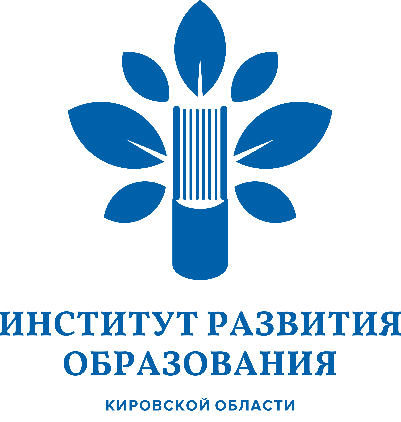 Уважаемые коллеги!КОГОАУ ДПО «Институт развития образования» совместно с Кировским отделением Межрегионального общественного движения творческих педагогов «Исследователь», Кировской ордена Почета государственной универсальной областной научной библиотекой им. А.И. Герцена, Институтом биологии КОМИ НЦ УрО РАН проводят XV Кировский открытый межрегиональный этап конкурса исследовательских работ им. В.И. Вернадского (далее – Конкурс). Участниками Конкурса являются обучающиеся 1-11 классов, студенты вузов, СПО, дошкольники.Регистрация на Конкурс открыта с 15 по 31 января 2021 года по ссылке: https://forms.yandex.ru/u/5ffe95cbfc9bbacbe5ae64e1/. Заочный тур проводится с 15 по 31 января 2021 года (прием и техническая экспертиза работы на соответствие требованиям Конкурса). Очный тур (защита результатов исследования в режиме онлайн) – 6 февраля 2021 года с 10.00 часов, ссылка для проверки связи и участия будет передана на указанный при регистрации электронный адрес участника.8 февраля 2021 года проводится Конкурс для дошкольников. Участники передают в «Центр развития ребёнка – детский сад Монтессори» видеозапись выступления детей с вопросами взрослых и ответами ребенка.Информационную и методическую поддержку Конкурса оказывают преподаватели кафедры управления в образовании КОГОАУ ДПО «ИРО Кировской области»:Соловьева Мария Федоровна, координатор Конкурса, председатель регионального отделения МОД творческих педагогов «Исследователь», к.п.н., доцент, maria1solovyova@mail.ru, 8-922-916-70-81, 25-54-42 доб. 206.Кобелева Галина Александровна, заведующий кафедрой управления в образовании, эксперт Конкурса федерального значения, ga.kobeleva@kirovipk.ru, тел. 8-922-991-68-58, 25-54-42 доб. 201. В рамках конкурса с 25 января по 17 февраля 2021 года будет проводиться VIII электронная научно-общественная конференция «Организация исследовательской работы в современном культурно-образовательном пространстве» в онлайн формате. Информация о конференции будет представлена позднее.13 февраля 2021 года приглашаем педагогов, родителей-организаторов, руководителей исследовательских работ обучающихся и студентов принять участие в XIII межрегиональном конкурсе «Педагог-исследователь. Информация о конкурсе представлена на официальном сайте КОГОАУ ДПО «Институт развития образования Кировской области» по ссылке: https://kirovipk.ru/novosti/allnews/events/uspejte-prinyat-uchastie-v-mezhregionalnom-konkurse-pedagog-issledovatel-im-v-i-vernadskogo/Приложение: на 8 л. в 1 экз.Ректор									       Н.В. СоколоваКобелева Галина Александровна8(8332) 25-54-42 доб.201Приложение к письмуИРО Кировской областиот                    №УТВЕРЖДАЮ: Председатель Оргкомитета Конкурса,председатель правления Вятского центра сотрудничества и развития Н. С. Конева13.01.2021Положение о XV Кировском открытом межрегиональном этапе
конкурса исследовательских работ им. В. И. ВернадскогоУчредитель конкурса http://www.oodi.ru Межрегиональное общественное движение творческих педагогов «Исследователь»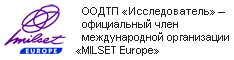 Кировская область: 6 февраля 2021 года – очный тур в режиме онлайнКОНКУРС ПРОВОДИТСЯ ПРИ ПОДДЕРЖКЕ:Министерства просвещения Российской Федерации; Российской̆ академии наук; Федерального агентства научных организаций; Международного движения в поддержку научно-технического досуга молодежи МИЛСЕТ (MILSET); Факультета глобальных процессов МГУ имени М.В. Ломоносова.Конкурс направлен на приобщение детей и юношества к традициям российской научной школы, явившей миру великие открытия и достойные образцы гражданственности. В. И. Вернадский занимает особое место в русской и мировой культуре, как создатель научно-философского обобщения — учения о ноосфере — сфере человеческого разума и ее великой созидательной силе. В этом учении логично объединились природа и люди, населяющие Землю, их взаимосвязи. Основные положения учения Вернадского легли в основу международной концепции устойчивого развития.Конкурс входит в число олимпиад и конкурсов Министерства образования и науки РФ, победители федерального уровня могут быть представлены на президентскую премию, лауреаты конкурса в возрасте от 14 и до 18 лет имеют право на дополнительные баллы при поступлении в вуз (см. Методические рекомендации по учету индивидуальных достижений поступающих при приеме на обучение по программам бакалавриата и специалитета (утв. Минобрнауки России от 20.02.2015 N АК-10/05вн)Организация - координатор конкурса МОАУ ДО ЦРТДЮ «Лабиринт», тел. (8 332) 64–46-95 г. Киров, ул. Розы Люксембург, 66 (Центр) (сайт http://www.cdt.vdnh.ru архив старого сайта: http://www.cdt-kirov.ru). Оргруководитель - Русанова Елена ВладимировнаОрганизация – координатор конкурса для участников дошкольного тура исследовательских работ – «Негосударственное дошкольное образовательное учреждение «Центр развития ребёнка – детский сад Монтессори»», директор Т.В. ВасилискинаПолный текст Информационного письма Открытого регионального (межрегионального) конкурса опубликован и на сайте Кировской государственной универсальной областной научной библиотеки им. А.И. Герцена - http://herzenlib.ru, подробно на http://herzenlib.ru/ecology/news_ecologу, на сайте МОАУ ДО ЦРТДЮ «Лабиринт» сайт: http://www.cdt.vdnh.ru.1. Общие положения Региональный (открытый, межрегиональный) конкурс исследовательских работ им. В.И. Вернадского (далее — Конкурс) является дистантно-очной образовательной программой, формой межрегиональной организации исследовательской деятельности дошкольников, учащихся и студентов учреждений профессионального образования, педагогов-организаторов исследовательской деятельности и родителей.Участники – победители конкурса с дошкольного возраста и до 18 лет на момент представления работы в Оргкомитет имеют право быть представленными на конкурсы российского уровня от имени регионального отделения:Дошкольники и начальная школа - «Я-Исследователь» (проводится в рамках конкурса имени В.И. Вернадского и самостоятельно областной конкурс проводится ежегодно на базе гимназии №1 города Кирово-Чепецка);5-7 классы - «Тропой Открытий Вернадского»8-11 классы, студенты 1 и 2 курсов колледжей - конкурс юношеских исследовательских работ имени В.И. Вернадского.Цель Конкурса - интеллектуальное и личностное развитие юношества из России и других стран, участвующих в исследовательской деятельности; развитие системы организации и инфраструктуры исследовательской деятельности учащихся в образовательных учреждениях в условиях ФГОС.Задачами Конкурса являются:развитие творческого интереса школьников в области фундаментальных наук, наук о Земле, биосфере, человечестве, его истории и культуре; стимулирование участия школьников в исследовательской работе в областях науки, являвшихся сферой научных интересов В. И. Вернадского; обеспечение доступности, качества и эффективности образования детей на основе развития продуктивных образовательных технологий; повышение мотивации учащихся к познавательной деятельности;выявление и поддержка талантливых учащихся в сфере интеллектуальной деятельности, мотивированных на продолжение образования в сфере наук;знакомство школьников с современными известными учеными; достижениями фундаментальной и прикладной науки;повышение интереса к творческому образованию и интеллектуальной деятельности в среде молодежи, в профессиональных сообществах, в обществе в целом;развитие образовательных программ и методик, основанных на исследовательской деятельности учащихся; содействие их широкому распространению в образовательной системе; преемственности образовательных программ общего среднего, дополнительного, высшего профессионального образования; инфраструктуры прикладнойучебно-исследовательской работы; дистанционное консультирование учащихся и их научных руководителей;развитие межрегиональной сетевой проектно-исследовательской школы, основанной на применении исследовательской деятельности учащихся в общем образовании и создании сообщества профессиональных ученых, преподавателей высшей школы, творческих учителей и педагогов.Предметом рассмотрения на Конкурсе являются учебно-исследовательские работы (см. приложение 2: Методические рекомендации по написанию исследовательских работ)В процессе выполнения исследовательской работы учащийся знакомится с историей и современным состоянием области исследования, овладевает навыками экспериментальной работы, получает собственные данные, проводит их анализ, обобщение, формализует результаты исследования в соответствие с правилами журналов, конференций, конкурсов.
2. Руководство КонкурсомОрганизаторы конкурса в Кировской областиРегиональное (Кировское) отделение МОД ТП «Исследователь»КРОО «Вятский центр сотрудничества и развития»КОГОАУ ДПО «ИРО Кировской области»Лаборатория биомониторинга Института биологии КОМИ НЦ УрО РАН и ВятГГУГосударственная универсальная областная научная библиотека им. А.И. ГерценаМОАУ ДО «Центр развития творчества детей и юношества «Лабиринт» города Кирова»НП «Научно-информационный центр общественной и профессиональной экспертизы «Непрерывное образование»Кировская региональная молодежная общественная организация «Дебаты»Научно-методические консультации конкурсом осуществляютКОГОАУ ДПО «ИРО Кировской области» Сопредседатель, координатор: Соловьева Мария Федоровна к.п.н., доцент, руководитель Кировского регионального отделения МОД ТП «Исследователь»,Организация независимой общественной молодежной экспертизы:НП «Непрерывное образование». Эксперт - к.п.н, доцент, Елена Михайловна РендаковаКировская региональная молодежная общественная организация «Дебаты». Президент – Инга Валерьевна ЧеботареваРуководит проведением конкурса Оргкомитет, включающий в себя представителей учредителей конкурса. Для организации экспертизы представленных работ Оргкомитет формирует Экспертный совет, в который привлекаются специалисты по соответствующим направлениям.Оргкомитет конкурса:Председатель: Конева Наталья Сергеевна - председатель правления КРОО «Вятский фонд сотрудничества и развития»Сопредседатель, координатор: Соловьева Мария Федоровна к.п.н., доцент, руководитель Кировского регионального отделения МОД «Исследователь», директор НП «Непрерывное образование»Члены Оргкомитета: Андреева Марина Владимировна - директор МОАУ ДО ЦРТДЮ «Лабиринт» города Кирова; Галкина Ирина Витальевна – член Оргкомитета межрегиональной организации творческих учителей России (АСТУР), учитель МБОУ СОШ №5 города Кирова;  Прозорова Мария Николаевна, к.п.н., преподаватель КОГПОБУ «Кировский медицинский колледж»; Даровских Лариса Вячеславовна – к.п.н., ВятГУ, член оргкомитета Кировской общественной организации «Учитель Года»; Кобелева Галина Александровна, заведующая кафедрой управления в образовании КОГОАУ ДПО «ИРО Кировской области»; Кокорина Тамара Афанасьевна - преподаватель высшей категории Физико-математического лицея; Кожина Нина Александровна – член правления КРОО «Вятский центр сотрудничества и развития»; Рендакова Елена Михайловна - эксперт НП «Научно-информационный центр общественной и профессиональной экспертизы «Непрерывное образование»; Макаренко Зинаида Петровна - к.т.н., заместитель руководителя Лаборатории биомониторинга Института биологии КОМИ НЦ УрО РАН и ВятГГУ;Сахарова Людмила Геннадьевна - к.и.н., доцент ФГБОУ ВПО «Кировская ГМА РОСЗДРАВА»;Толстова Ирина Николаевна – учитель высшей категории МОАУ СОШ №30;Цветкова Наталия Викторовна - к.пс.н, ФГБОУ ВО ВятГУ, зав. кафедрой психологии;Чемоданова Елена Аркадьевна - главный библиотекарь Кировской государственной универсальной областной научной библиотеки им. А.И. Герцена;Шаклеина Ольга Анатольевна – директор Межрегиональной экологической общественной организации «Хранители воды».3. Порядок участия Участники:Учащиеся 1-11 классов (подразделяются на возрастные группы: возрастные группы 1-4 классы, 5-7 классы, 8-9 классы, 10-11 классы)Студенты вузов, СПО Дошкольники13.01.2020 – 30.01.2021 регистрация на Конкурс, прием и техническая экспертиза на соответствие требованиям.Наличие краткого введения в проблему исследования, ясное изложение темы исследования;Обзор использованных ресурсов по теме работы (литература, периодика, архив, Интернет и др.)Формулировка цели, задач и (желательно) гипотезы исследования;Описание конкретных методов исследования, оформленное в соответствии с правилами, применимыми для научных текстов;Наличие иллюстративного материала, выявляющего главные этапы и составляющие проведенного исследования.Библиографический список (оформление по требованиям ГОСТ)На Конкурс принимаются работы проблемного характера, включающие этапы методически корректной экспериментальной работы, обработки, анализа и интерпретации собранного материала, имеющие обзор литературы по выбранной теме и оформленный по ГОСТ список библиографиимеждисциплинарный характер исследований с учетом направлений конкурса: тематика исследований в работах, представляемых на Конкурс, не ограничивается.объект исследований должен быть локализован (конкретная деревня, долина, водоем, гора, городище, архитектурный комплекс, определенный социум, психологическая проблема и пр.). исследования должны иметь этап практической работы на местности, в архиве, с населением и др.В Конкурсе могут принять участие отдельные исследователи, авторские коллективы (не более 3 человек). При наличии нескольких авторов необходимо отразить вклад каждого автора на этапах сбора, обработки и интерпретации материала.Рецензии на работу выдаются каждому участнику конкурса или руководителюК рассмотрению не принимаются реферативные и описательные работы, а также работы, представлявшиеся на другие конкурсы и конференции всероссийского уровня без их приведения в соответствие требованиям настоящего Положения.6 февраля 2021 года – очный тур (защита результатов исследования в режиме онлайн). Регистрация: 9.00 часов. Начало конкурса: 10.00  часовНа базе КОГОАУ ДПО «ИРО Кировской области»: естественнонаучное направление 1 – 11 классы, проектные работы 1 – 11 классы, исследовательские и проектные работы студентов техникумов и вузов.На базе областной научной библиотеки им. А. И. Герцена: гуманитарное направление (5 - 8 классы, 9 – 11 классы).На базе МОАУ ДО «Лабиринт» г. Кирова: гуманитарное направление 1 – 4 классы.Ссылка на регистрацию: https://forms.yandex.ru/u/5ffe95cbfc9bbacbe5ae64e1/ до 1.02.2021 г. После регистрации каждому участнику будет передана ссылка на подключение и проверки связи.Работы необходимо направить по электронному адресу: ga.kobeleva@kirovipk.ru.8 февраля 2021 года Конкурс проводится для дошкольников. Участники передают в «Центр развития ребёнка – детский сад «Монтессори»» видеозапись выступления детей с вопросами взрослых и ответами ребенка.
4. Оценка работПри оценке работ принимается во внимание следующее:соответствие содержания сформулированной теме, поставленной цели и задачам, структура работы;наличие обзора использованных источников информации, его качество;корректность методик исследований, наличие у авторов представлений о допущениях, производимых при реализации методики;проблемный характер работы;соответствие выводов полученным результатам;культура оформления материалов. (Соответствие ГОСТ - 2008 и требованиям конкурса)Авторы лучших работ конкурса по итогам регионального тура получают ДИПЛОМЫ ЛАУРЕАТОВ. Авторы лучших работ по направлениям и номинациям награждаются ДИПЛОМАМИ ПОБЕДИТЕЛЕЙ 1, 2, 3 степениУчастникам конкурса вручаются Сертификаты участияОргкомитет отмечает работы авторов за лучшую работу, представленную по проблемам ноосферыза учебное исследовательское сочинение, посвященное жизни и творчеству Н.Федорова, К. Циолковского, В. Вернадского, Н. Рериха, А. Чижевского, И. Ефремова, А. Белого, П. Флоренского и др.за лучшую работу, посвященную проблемам современной космологииза лучшую работу, посвященную проблемам освоения космоса, в том числе экологии космосаза лучшую работу в области культуры понимания чтения и исследования текста (герменевтики) за лучшее исследование на территории заповедника или национального 
парка и др; за лучшее междисциплинарное исследование; за проблемность исследования; за лучшую работу, представленную сельской школой.за лучший стенд;за лучший доклад;лучшее представление исследования;самый юный участник;за изучение социально значимых объектовособое значение приобретают исследования на основе патентного поиска для оформления интеллектуальной собственности.иные критерии, определенные членами Оргкомитета за конкретную работуЗаинтересованные организации по согласованию с Оргкомитетом могут учредить собственные номинации и подвести собственные итоги, награждение.По окончании конкурса планируется выпуск электронного издания работ участников конкурсов и конференции. Желающие принять в нем участие могут представить свои работы после рецензирования и коррекции текста (так как они издаются в авторской редакции) до 1 марта 2021 года. Требования к тексту работы: Печатный объём работы не должен превышать: 15 м/п страниц по естественнонаучному направлению и 15 м/п страниц по гуманитарному направлению (размер шрифта – 14 пт., межстрочный интервал – 1.5). Работы большего объема отклоняются при технической регистрации. Рекомендуемый (оптимальный) объём работы: текстовая часть – от 5 м/п страниц (что соответствует примерно 10000 знакам); иллюстративные материалы – не более 3-х листов формата А4; краткое описание (аннотация) работы – ½ страницы на русском языке (не более 1000 знаков). Файлы с основной текстовой частью рекомендуем предоставлять отдельно от иллюстративного материала (таблицы, фотографии, графики, схемы и пр., но весь объем работы не должен превышать 24 МБ и представлены все части работы в режиме архивирования вместе). Работы для издания отбираются только среди тех, объем которых не превышает 10 м/п страницТекст не должен превышать 10 м/п страниц, кегль 14, интервал 1,5 (что соответствует примерно 20000 знакам); иллюстративные материалы - не более 3-х листов формата А4; краткое описание работы - ½ страницы на русском и английском языках (не более 600 знаков).Передавать работы файлом в формате MS Word объемом не более 24 мб).Работы в Москву помимо нашего конкурса могут быть отправлены самостоятельно по электронной почте (а также, например, через центральное отделение связи) или заказным письмом Автор работы должен (за исключением иногородних) привезти с собой расширенный вариант тезисов доклада А1 (в горизонтальной ориентации) для их размещения на стенде (выдается в день конкурса).Не рассматриваются работы, содержащие плагиат; организации, представившие подобные работы вносятся в специальный список, в дальнейшем работы от этих организаций контролируются специальным образом в ходе регистрации и экспертизы на Конкурсе5. ОСНОВНЫЕ НАПРАВЛЕНИЯ ИССЛЕДОВАНИЙЕстественнонаучное направление:Астрономия и Физика атмосферы (Space Science and Atmosphere Physics) - астрономия, науки о планетах, космонавтика, физика атмосферы.Науки о Земле (Earth Science) - геология, география, минералогия, ландшафтоведение, метеорология, климатология и др.Науки о водоемах (Water reservoirs Science) - гидрология, лимнология, гидрография, океанология, гидробиология и т.д.Ботаника (Botany) - изучение жизни растений, ботаника, геоботаника, агрономия, лесоведение, лихенология, бриология и др.Зоология беспозвоночных (Zoology of the Invertebrata) - изучение беспозвоночных животных: гельминтология, малакология, арахнология, энтомология, экология и этология беспозвоночных и др.Зоология позвоночных (Zoology of the Vertebrata) - изучение позвоночных животных: ихтиология, герпетология, орнитология, териология, экология и этология позвоночных животных и др.Охрана природы. (The nature Conservancy)Фитоценология и растительные сообщества. (Phytocenology and plant communities)Микология. (Mycology)Инженерная экология. (Engineering ecology)Генетика, биоинженерия, молекулярная биология. (Genetics, Bioengineering, Molecular biology)Микробиология, клеточная биология и физиология растений (Microbiology, Cell Biology, Plant Physiology) - бактериология, протозоология, микология, альгология (микроскопических водорослей), клеточная биология, физиология растений и др.Фармакология, биотехнология и пищевая химия (Pharmacology, Biotechnology, and Food Chemistry)Агробиология, агрохимия, защита растений (Agricultural Biology and Chemistry, Plant Protection)Медицина и Физиология человека (Medicine and Human Physiology) - анатомия и физиология человека, фундаментальная и прикладная медицинаХимия (Chemistry) - неорганическая, органическая, физическая; химические технологии; химические исследованияФизика (Physics)- экспериментальные работы в области проблем физикиМатематика и информатика (Mathematics and Informatics) - новые способы решения теоретических и прикладных задач в различных областях математикиГуманитарное направление:Народная культура (Traditional Culture) - фольклористика и этнография, история и культура российских деревень, диалектология и ономастикаЧеловек в современном мире (The Individual in the Modern World) - экологическая психология, социальная психология, этнопсихология, психология личности, психология индивидуальных различий, когнитивная психология, возрастная психология, психология жизненного путиПсихофизиология и здоровье человека (Physiological Psychology and Human Health) - психофизиология человека, гигиена, здоровый образ жизниОбразование: история и современность (Education: Yesterday and Today) - история образования, образовательных учреждений, учительства и ученичества; современная педагогика и дидактикаИскусство и литература ( Fine Art and Literature) - подсекции: "Литературоведение" ( Literary Criticism), "Искусствоведение" (Art Criticism)Философия и культурология (Philosophy and Cultural Studies) Лингвистика. Язык в современном мире (Linguistics)История науки (History of Science)История: человек и событие (History: People and Events) Экономика, социология и право (Economics, Social Studies, Law) Региональное краеведение (Regional Studies)Религия вчера и сегодня (Religion: Yesterday and Today) Археология (Archeology)«История науки» (история космонавтики и авиации, сотрудничество ученых, научные школы в Вятском крае/ Кировской области)6. ОРГВЗНОСОргвзнос каждого участника – 350 рублей. Оргвзнос для дошкольников – 100 рублей (1 работа)Оргвзнос для студентов СПО, ВО – 200 рублейБанковские реквизиты: Кировская региональная общественная организация «Вятский центр сотрудничества и развития», 610027, г. Киров, ул. К. Маркса, 127, оф.707, т. (8332) 37-11-24ИНН 4345058305КПП 434501001р/с 40703810100020000023к/с 30101810100000000711в ОАО КБ «Хлынов» г. КировБИК 043304711Назначение платежа (образец): За участие в конкурсе им. Вернадского ученика (студента) Иванова И.И. (обязательно указать Ф.И.О. участника) Информационная и методическая поддержка Поддержку оказывают преподаватели кафедры управления в образовании КОГОАУ ДПО «ИРО Кировской области»Соловьева Мария Федоровна, координатор конкурса, председатель регионального отделения творческих педагогов «Исследователь», к.п.н., доцент, maria1solovyova@mail.ru, 8-922-916-70-81Кобелева Галина Александровна, зав .кафедрой управления в образовании, эксперт конкурса федерального значения, ga.kobeleva@kirovipk.ru, тел. 8-922-991-68-58.Контакты: 25-54-42 доп. 201, 206.Министерство образования Кировской областиКировское областное государственноеобразовательное автономное учреждениедополнительного профессионального образования«Институт развития образования Кировской области»(КОГОАУ ДПО «ИРО Кировской области»)Р.Ердякова ул., д. 23/2, Киров, 610046Тел./факс (8332)53-04-65E-mail: kirovipk@kirovipk.ruwww.kirovipk.ruОКПО 22945342, ОГРН 1034316550135ИНН/КПП 4348036275/434501001_______________________№ _________________На № _____________________________________О проведении конкурса им. В.И. ВернадскогоНачальникам отделов образовательных округов министерства образования Кировской областиРуководителям органов местного самоуправления, осуществляющих управление в сфере образования Руководителям образовательных организаций города Кирова и Кировской областиСогласовано:Ректор КОГОАУ ДПО «ИРО Кировской области»Н.В. Соколова,к.п.н.Согласовано:ДиректорКировской ордена Почета государственной универсальной научной библиотеки им. А.И. Герцена, Н.В. Стрельникова Согласовано:Председатель Кировского регионального отделения Общероссийского движения творческих педагогов «Исследователь»М.Ф. Соловьева,к.п.н, доцентСогласовано:РуководительЛаборатории биомониторинга Института биологии КОМИ НЦ УрО РАН и ВятГГУ, Т.Я. Ашихмина, д.х.н, профессорСогласовано:Президент Кировской региональной молодежной общественной организации«Дебаты»И.В. Чеботарева,магистрСогласовано:Зам. директора НП «Научно-информационный центр общественной и профессиональной экспертизы «Непрерывное образование»Е.М.Рендакова, к.п.н., доцентСогласовано:Директор МОАУ ДО ЦРТДЮ «Лабиринт»города КироваМ.В. Андреева,магистр Согласовано:Директор«Негосударственное дошкольное образовательное учреждение «Центр развития ребёнка – детский сад Монтессори»»Т.В. Василискина